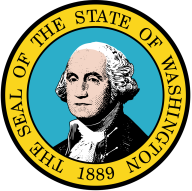 STATE OF WASHINGTONDepartment of Enterprise ServicesSOLE SOURCE POSTINGDATE (MONTH DAY, YEAR)The AGENCY, contemplates awarding a sole source contract to NAME OF COMPANY/VENDOR to provide DESCRIPTION OF PRODUCT, EXPERTISE, AND/OR SERVICES.AGENCY	requires	RATIONALE	AND	JUSTIFICATION	FOR	SOLE	SOURCE CONTRACT IN DETAIL PROVIDED HERE.AGENCY will enter into a ONE (1) YEAR contract with NAME OF COMPANY/VENDOR. The contract will be issued on or after DATE (MONTH DAY, YEAR) and will continue for a NUMBER year initial term. The cost of this ONE year contract is $00,000. AGENCY may opt to extend the contract for an additional THREE (3) times in ONE (1) YEAR INCREMENTS if required. AGENCY determines that each optional additional ONE YEAR EXTENSION would result in equal (and/or slightly higher) consideration being added to the total contract value.Offerors contemplating the above requirements are   required   to   submit   capability statements detailing their ability to meet the state’s requirements within five (5) working days of this announcement.Capability statements should address the following state requirements:FIRST SPECIFIC DETAIL THAT NEEDS TO BE ADDRESSED IN CAPABILITY STATEMENTS GOES HERE;SECOND SPECIFIC DETAIL THAT NEEDS TO BE ADDRESSED IN CAPABILITY STATEMENTS GOES HERE;THIRD SPECIFIC DETAIL THAT NEEDS TO BE ADDRESSED IN CAPABILITY STATEMENTS GOES HERE; andFOURTH SPECIFIC DETAIL THAT NEEDS TO BE ADDRESSED IN CAPABILITY STATEMENTS GOES HERE.In the absence of other qualified sources, it is the state’s intent to make a sole source award of the contract. To submit capability statements or for questions, contact:Name: Brooke Jensen Phone: 360.790.8256Email: Brooke.Jensen@des.wa.gov